Sponge rubber set ER-MOPacking unit: 1 pieceRange: B
Article number: 0092.0361Manufacturer: MAICO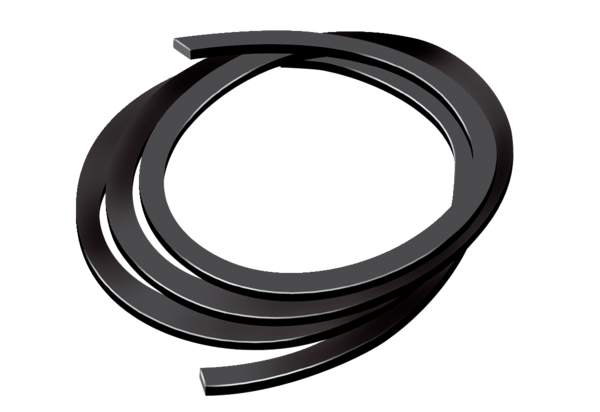 